TAURAGĖS „AUŠROS“ PROGIMNAZIJA, 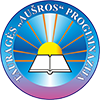 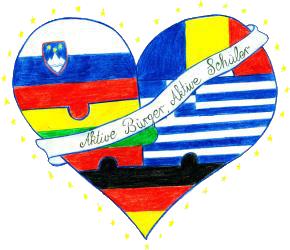 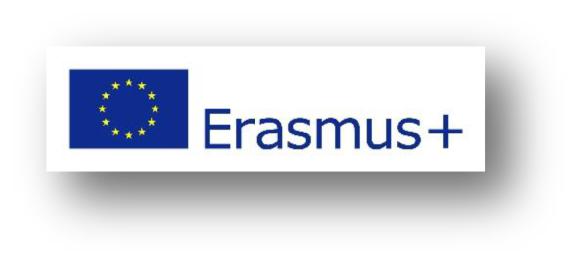 Aerodromo g. 6, Tauragė 72186/LietuvaEl. pašto adresas : ausros.rastine@gmail.com,Tel.nr.+370 648 12079Projekttreffen des Erasmus +  Projekts (KA229 1472065) „Aktiver Schüler- aktiver Bürger“  in Tauragė ( Litauen) vom 20. bis zum 26. Oktober Sonntag, der 20.Oktober 201912.50 – Ankunft der Gäste im Flughafen Vilnius. Sie werden mit den Minibussen abgeholt.14.00 – Unterkunft im Hotel „ Europa city“15.30 – Führung durch das Museum der Okupation und Freiheitskämpfe.17.00 –  Gediminas Berg, Gediminas Burg und Gediminas Turm.18.00- Vilniuser Dom 18.30- Die alte Universität, Präsidentschaft, die alte Pilies Straße (die Burgstra8e).20.00-  Abendessen in der Burgstraße auf eigene Kosten.22.00-  Rückkehr ins HotelMontag, der 21 Oktober 20198.00- Frühstück9.30- wir gehen zu Fuß zum Parlament, die ersten Fotos am Parlament.10.00-  die Führung durch den Seimas ( Parlament) in der deutschen Sprache.11.30 – Mittagessen im Parlament auf eigenen kosten.13.30-  Wir fahren (gehen) zum MO Museum/ Es gibt alternative Möglichkeit –das Planetarium.15.30 –Abfahrt aus Vilnius19.00- Ankunft in  Tauragė. Unterkunft der Schüler in den Familien. Abendessen in den Familien. 19.30. – Unterkunft der Lehrer im Hotel „ Senamiesčio apartamentuose“Dienstag, der 22. Oktober 20199.30 – Herzlich Willkommen in unserer Schule.10.00 –Konferenz der deutschlernenden Schüler der Stadt Tauragė und der Projektteilnehmer                des Erasmus+Projekts:“ „ Aktiver Schüler –aktiver Bürger. Aktive Bürger -                 verantwortungsvolle Gesellschaft“, die der Veranstaltung von Goethe Institut in Vilnius „ Ö                 kaip vokiškai?“ gewidmet ist. 13.00 – Mittagessen in den Familien14.00 – Gemeinsam gehen wir zur Selbstverwaltung der Stadt Tauragė.14.30-  Treffen mit dem Herrn Bürgermeister des Bezirkes Tauragė Dovydas Kaminskas.15.00 - Stadtrundfahrt ( Bibliothek, Kulturhaus, alte Post, Kirchen, Museen).17.00 – Freie Zeit in den FamilienMittwoch, der 23. Oktober 20198.00  – Abfahrt nach Kaunas10.30 -12.00 – Führung durch die IX Fort in Kaunas 12.00-13.00 – Das Kriegsmuseum Vytautas des Großen13.00-14.00- Bummeln durch die Freiheitsallee in Kaunas (Laisvės alėja)14.00-17.00-  Mittagessen bzw. Freizeit im Einkaufs- und Unterhaltungszentrum „ Akropolis“17.00- Abfahrt nach Tauragė19.00- Ankunft in Tauragė19.00- Freizeit in den FamilienDonnerstag, der 23. Oktober 20198.50 – Ankunft in der Schule9.00- kurze Führung durch die Schule9.30 –12.00 - Workshops der Projektteilnehmer12.00 -13.00 –Mittagessen in der Schule13.00-14.00-  Besprechung der Projektkoordinatoren14.00-16.00 –Lehrer-Kochen und Verkosten von litauischen Gerichten 13.00-16.00- pädagogische Aktivitäten für die Schüler ( Malerei,Mosaik usw.)16.00-17.00-  Präsentation, Besprechung, Bewertung und Selbsteinschätzung der Aktivitäten17.00 -  Freie Zeit in den FamilienFreitag, der 25. Oktober 20199.30- Ankunft in der Schule10.00-12.00- Treffen der Projektteilnehmer mit den „ Wolfskindern“12.00-13.00- Mittagessen in den Familien13.15 – Abfahrt zum Denkmal der Konvention 181213.45-  Abfahrt nach  Norkaičiai14.00-17.00- Edukationsprogramm in  Norkaičiai/ Einreichung der Zertifikate/Fotos17.00 – Freizeit in den FamilienSamstag, der 26. Oktober 20197.00- Abschied von den Gästen/ die letzten Fotos7.30- Abfahrt der Gäste nach Vilnius zum Flughafen